KEPUTUSAN CAMAT UMBULHARJOnomor :  86/Kep/UH/2019                  TENTANGPENUNJUKAN PEJABAT PENGELOLA INFORMASI DAN DOKUMENTASI PEMBANTU DI LINGKUNGAN KECAMATAN UMBULHARJOCAMAT UMBULHARJO Ditetapkan di YogyakartaPada tanggal 30 September 2019    CAMAT   UMBULHARJO                                                                                          LAMPIRAN I    :   KEPUTUSAN CAMAT UMBULHARJONOMOR             :   86/Kep/UH/2019TANGGAL        :   30 September 2019KECAMATAN UMBULHARJOKOTA YOGYAKARTATAHUN 2019PEMERINTAH KOTA YOGYAKARTAKECAMATAN UMBULHARJOJl. Glagahsari No.99 Yogyakarta KodePos : 55164 Telp.(0274) 375782 Fax (0274) 375782Email : uh@jogjakota.go.idEmail Intra : uh@intra.jogjakota.go.idHOT LINE SMS : 08122780001 HOT LINE E-MAIL : upik@jogjakota.go.idWEB SITE : www.jogjakota.go.idMenimbangMenimbang::bahwa pengelolaan informasi dan dokumentasi publik di Lingkungan KECAMATAN UMBULHARJO perlu dikelola secara optimal;bahwa berdasarkan pertimbangan sebagaimana dimaksud dalam huruf a dan huruf b, perlu menetapkan Keputusan CAMAT UMBULHARJO tentang Pejabat Pengelola Informasi dan Dokumentasi di LingkunganPemerintah Kota KECAMATAN UMBULHARJO;bahwa pengelolaan informasi dan dokumentasi publik di Lingkungan KECAMATAN UMBULHARJO perlu dikelola secara optimal;bahwa berdasarkan pertimbangan sebagaimana dimaksud dalam huruf a dan huruf b, perlu menetapkan Keputusan CAMAT UMBULHARJO tentang Pejabat Pengelola Informasi dan Dokumentasi di LingkunganPemerintah Kota KECAMATAN UMBULHARJO;Mengingat::Undang-Undang Nomor 14 Tahun 2008 tentang Keterbukaan Informasi Publik;Undang-Undang Nomor 12 Tahun 2011 tentang Pembentukan Peraturan Perundang-undangan;Undang-Undang Nomor 5 Tahun 2014 tentang Aparatur Sipil Negara;Undang-Undang Nomor 23 Tahun 2014 tentang Pemerintahan Daerah sebagaimana telah beberapa kali diubah terakhir dengan Undang-Undang Nomor 9 Tahun 2015;Peraturan Pemerintah Nomor 61 Tahun 2010 tentang Pelaksanaan Undang-Undang Nomor 14 Tahun 2008 tentang Keterbukaan Informasi Publik;Peraturan Menteri Dalam Negeri Nomor 03 Tahun 2017  tentang Pedoman Pegelolaan Pelayanan Informasi dan Dokumentasi di Lingkungan Kementerian Dalam Negeri dan Pemerintah Daerah;Peraturan Komisi Informasi Nomor 1 Tahun 2010 tentang Standar Layanan Informasi Publik;Undang-Undang Nomor 14 Tahun 2008 tentang Keterbukaan Informasi Publik;Undang-Undang Nomor 12 Tahun 2011 tentang Pembentukan Peraturan Perundang-undangan;Undang-Undang Nomor 5 Tahun 2014 tentang Aparatur Sipil Negara;Undang-Undang Nomor 23 Tahun 2014 tentang Pemerintahan Daerah sebagaimana telah beberapa kali diubah terakhir dengan Undang-Undang Nomor 9 Tahun 2015;Peraturan Pemerintah Nomor 61 Tahun 2010 tentang Pelaksanaan Undang-Undang Nomor 14 Tahun 2008 tentang Keterbukaan Informasi Publik;Peraturan Menteri Dalam Negeri Nomor 03 Tahun 2017  tentang Pedoman Pegelolaan Pelayanan Informasi dan Dokumentasi di Lingkungan Kementerian Dalam Negeri dan Pemerintah Daerah;Peraturan Komisi Informasi Nomor 1 Tahun 2010 tentang Standar Layanan Informasi Publik;MEMUTUSKAN :MEMUTUSKAN :MEMUTUSKAN :MEMUTUSKAN :MEMUTUSKAN :Menetapkan::PERTAMA::Menunjuk Pejabat Pengelola Informasi dan Dokumentasi  di Lingkungan  KECAMATAN UMBULHARJO , dengan susunan keanggotaan sebagaimana tercantum dalam Lampiran Keputusan ini.Menunjuk Pejabat Pengelola Informasi dan Dokumentasi  di Lingkungan  KECAMATAN UMBULHARJO , dengan susunan keanggotaan sebagaimana tercantum dalam Lampiran Keputusan ini.KEDUA:: Pejabat Pengelola Informasi dan Dokumentasi   sebagaimana dimaksud pada Diktum “PERTAMA” mempunyai tugas :Membantu Pejabat Pengelola Informasi dan Dokumentasi Utama melaksanakan tanggung jawab, tugas, dan kewenangannya;Menyampaikan informasi dan dokumentasi kepada Pejabat Pengelola Informasi dan Dokumentasi Pembantu dilakukan paling sedikit 6 (enam) bulan sekali atau sesuai kebutuhan;Melaksanakan kebijakan teknis informasi dan dokumentasi sesuai dengan tugas pokok dan fungsinya;Menjamin ketersediaan dan akselerasi layanan informasi dan dokumentasi bagi pemohon informasi secara cepat, tepat, berkualitas dengan mengedepankan prinsip-prinsip pelayanan prima ; Pejabat Pengelola Informasi dan Dokumentasi   sebagaimana dimaksud pada Diktum “PERTAMA” mempunyai tugas :Membantu Pejabat Pengelola Informasi dan Dokumentasi Utama melaksanakan tanggung jawab, tugas, dan kewenangannya;Menyampaikan informasi dan dokumentasi kepada Pejabat Pengelola Informasi dan Dokumentasi Pembantu dilakukan paling sedikit 6 (enam) bulan sekali atau sesuai kebutuhan;Melaksanakan kebijakan teknis informasi dan dokumentasi sesuai dengan tugas pokok dan fungsinya;Menjamin ketersediaan dan akselerasi layanan informasi dan dokumentasi bagi pemohon informasi secara cepat, tepat, berkualitas dengan mengedepankan prinsip-prinsip pelayanan prima ;mengumpulkan, mengolah dan mengompilasi bahan dan data lingkup komponen di lingkungan Perangkat Daerah masing-masing menjadi bahan informasi publik;menyampaikan laporan pelaksanaan kebijakan teknis dan pelayanan informasi dan dokumentasi kepada Pejabat Pengelola Informasi dan Dokumentasi Pembantu secara berkala dan sesuai dengan kebutuhan.mengumpulkan, mengolah dan mengompilasi bahan dan data lingkup komponen di lingkungan Perangkat Daerah masing-masing menjadi bahan informasi publik;menyampaikan laporan pelaksanaan kebijakan teknis dan pelayanan informasi dan dokumentasi kepada Pejabat Pengelola Informasi dan Dokumentasi Pembantu secara berkala dan sesuai dengan kebutuhan.KETIGA::Keputusan ini mulai berlaku pada tanggal ditetapkan.Keputusan ini mulai berlaku pada tanggal ditetapkan.Drs.Rumpis TrimintartaNIP. 196405011986021005NONAMAJABATAN DALAM PPIDJABATAN DALAM INSTANSI1Drs.Rumpis TrimintartaKetuaCAMAT UMBULHARJO2Endah Dwi Dinyastuti,SE.MMSekretarisSEKRET CAMAT3Hari Isdiyahati,S.IPSeksi Pelayanan dan InformasiKASI PELAYANAN,INFORMASI DAN PENGADUAN4Erna Kurniawati,SHSeksi Pengolah DataKA SUB BAG KEU,ADM DATA DAN PELAP5Sri Supartini,S.IPSeksi Humas dan KesekretariatanKASUBAG UMUM DAN KEPEGAWAIAN6Setio Budiyanto,S.IPSeksi Penyelesaian Sengketa InformasiKASI PEMERINTAHAN KETENTRAMAN & KETERTIBAN7ZhakariaSeksi Dokumentasi dan Publikasi InformasiSTAF SEKRETARIAT CamatDrs.Rumpis TrimintartaNIP. 196405011986021005PARAF HIRARKIPARAF HIRARKIPARAF HIRARKIJabatanParafTanggalSekcamKa Sub Bag UmumdanKepegKa Sub Bag Keuangan, Data danPelap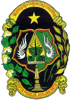 